FUNDO NACIONAL DE DESENVOLVIMENTO DA EDUCAÇÃO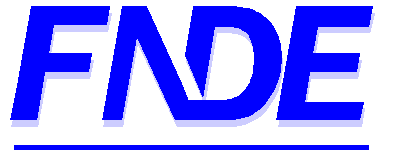 DIRETORIA FINANCEIRACOORDENAÇÃO-GERAL DE CONTABILIDADE E ACOMPANHAMENTO DE PRESTAÇÃO DE CONTAS                                                                                                      PRESTAÇÃO DE CONTASRELAÇÃO DE BENS ADQUIRIDOS OU PRODUZIDOSBLOCO 1 – IDENTIFICAÇÃOBLOCO 1 – IDENTIFICAÇÃOBLOCO 1 – IDENTIFICAÇÃOBLOCO 1 – IDENTIFICAÇÃOBLOCO 1 – IDENTIFICAÇÃOBLOCO 1 – IDENTIFICAÇÃOBLOCO 1 – IDENTIFICAÇÃOBLOCO 1 – IDENTIFICAÇÃOBLOCO 1 – IDENTIFICAÇÃOBLOCO 1 – IDENTIFICAÇÃOBLOCO 1 – IDENTIFICAÇÃO01 – Programa/Ação01 – Programa/Ação01 – Programa/Ação01 – Programa/Ação01 – Programa/Ação01 – Programa/Ação01 – Programa/Ação01 – Programa/Ação01 – Programa/Ação01 – Programa/Ação02 – Exercício03 – Nome03 – Nome03 – Nome03 – Nome03 – Nome03 – Nome03 – Nome03 – Nome04 – N.º do CNPJ04 – N.º do CNPJ04 – N.º do CNPJ05 – Endereço05 – Endereço05 – Endereço05 – Endereço05 – Endereço06 – Município06 – Município06 – Município06 – Município06 – Município07 – UFBLOCO 2 – IDENTIFICAÇÃO DOS BENS ADQUIRIDOS OU PRODUZIDOSBLOCO 2 – IDENTIFICAÇÃO DOS BENS ADQUIRIDOS OU PRODUZIDOSBLOCO 2 – IDENTIFICAÇÃO DOS BENS ADQUIRIDOS OU PRODUZIDOSBLOCO 2 – IDENTIFICAÇÃO DOS BENS ADQUIRIDOS OU PRODUZIDOSBLOCO 2 – IDENTIFICAÇÃO DOS BENS ADQUIRIDOS OU PRODUZIDOSBLOCO 2 – IDENTIFICAÇÃO DOS BENS ADQUIRIDOS OU PRODUZIDOSBLOCO 2 – IDENTIFICAÇÃO DOS BENS ADQUIRIDOS OU PRODUZIDOSBLOCO 2 – IDENTIFICAÇÃO DOS BENS ADQUIRIDOS OU PRODUZIDOSBLOCO 2 – IDENTIFICAÇÃO DOS BENS ADQUIRIDOS OU PRODUZIDOSBLOCO 2 – IDENTIFICAÇÃO DOS BENS ADQUIRIDOS OU PRODUZIDOSBLOCO 2 – IDENTIFICAÇÃO DOS BENS ADQUIRIDOS OU PRODUZIDOS08 – Documento08 – Documento08 – Documento09 – Especificação dos Bens09 – Especificação dos Bens09 – Especificação dos Bens10 – Quantidade11 – Valor (R$)11 – Valor (R$)11 – Valor (R$)11 – Valor (R$)TipoNúmeroData09 – Especificação dos Bens09 – Especificação dos Bens09 – Especificação dos Bens10 – QuantidadeUnitárioUnitárioTotalTotal12 - TOTAL12 - TOTAL12 - TOTAL12 - TOTAL12 - TOTAL12 - TOTAL12 - TOTAL12 - TOTAL12 - TOTALBLOCO 3 - AUTENTICAÇÃOBLOCO 3 - AUTENTICAÇÃOBLOCO 3 - AUTENTICAÇÃOBLOCO 3 - AUTENTICAÇÃOBLOCO 3 - AUTENTICAÇÃOBLOCO 3 - AUTENTICAÇÃOBLOCO 3 - AUTENTICAÇÃOBLOCO 3 - AUTENTICAÇÃOBLOCO 3 - AUTENTICAÇÃOBLOCO 3 - AUTENTICAÇÃOBLOCO 3 - AUTENTICAÇÃO________________________________________________Local e Data________________________________________________Local e Data________________________________________________Local e Data________________________________________________Local e Data______________________________________________________Nome do(a) Dirigente ou do Representante Legal da UEx ou EM______________________________________________________Nome do(a) Dirigente ou do Representante Legal da UEx ou EM_________________________________________________________Assinatura do(a) Dirigente ou do Representante Legal da UEx ou EM_________________________________________________________Assinatura do(a) Dirigente ou do Representante Legal da UEx ou EM_________________________________________________________Assinatura do(a) Dirigente ou do Representante Legal da UEx ou EM_________________________________________________________Assinatura do(a) Dirigente ou do Representante Legal da UEx ou EM_________________________________________________________Assinatura do(a) Dirigente ou do Representante Legal da UEx ou EM